Steps to Arabic – Tutorial NotesJanuary 18, 2020Review the FamiliesConjugationReview of the Families ConjugationJanuary 25, 2020Review the Families + Properties of IsmConjugationJumlah Fi’liyyah PracticeReview of the Families ء م نأَسْلَمَ	أَءْمَنَ	ءَامَنَJumlah Fi’liyyah PracticeHow would I say…He accepted Islam أَسْلَمَThey accepted Islam أَسْلَمُواHe wrote كَتَبَThe believer wrote كَتَبَ المُؤْمِنُFi’l: كَتَبَFaa’il: Hidden pronoun “he” المُؤْمَنُThey wrote كَتَبُواThe believers wrote كَتَبَ المُؤْمِنُونَFi’l: كَتَبَFaa’il: hidden pronoun he المُؤْمِنُونَThe two believing men wrote كَتَبَ المُؤْمِنَانِFi’l: كَتَبَFaa’il: hidden pronoun he المُؤْمِنَانِThe believers wrote to the scholarإِلَىالعَالِمكَتَبَ المُؤْمِنُونَ إِلَى العَالِمِFi’l: كَتَبَFaa’il: hidden pronoun he المُؤْمِنُونَإِلَى العَالِمِإِلَى : Harf Jarrالعَالِمِ: Ism MajroorThey wrote to the scholar كَتَبُوا إِلَى العَالِمِFi’l: كَتَبَFaa’il:  وإِلَى العَالِمِإِلَى : Harf Jarrالعَالِمِ: Ism MajroorA book كِتَابThey wrote a bookكَتَبُوا كِتَابًاFi’l: كَتَبَFaa’il: وMaf’ool: كِتَابًاThey wrote it (he)كَتَبُوهُFi’l: كَتَبَFaa’il: وMaf’ool: ـهُThe believers wrote a bookكَتَبَ المُؤْمِنُونَ كِتَابًاFi’l: كَتَبَFaa’il: hidden pronoun he المُؤْمِنُونَMaf’ool: كِتَابًاThe believers wrote itكَتَبَهُ المُؤْمِنُونَFi’l: كَتَبَFaa’il: hidden pronoun he المُؤْمِنُونَMaf’ool: ـهُFebruary 1, 2020ٱلْمُسْتَقْدِمِينَOne who lived beforeق د م – this is family Xالمُسْتَقْدِمُونَ	المُسْتَقْدِمَانِ	المُسْتَقْدِمُالمُسْتَقْدِمِينَ	المُسْتَقْدِمَيْنِ	المُسْتَقْدِمَالمُسْتَقْدِمِينَ	المُسْتَقْدِمَيْنِ	المُسْتَقْدِمِFrom you (m) مِنْكَFrom you both (m/f) مِنْكُمَاFrom you all (m) مِنْكُمFrom you (f) مِنْكِFrom you all (f) مِنْكُنَّعَلَيْهِم = عَلَى + هِمOn him عَلَيْهِOn both of them عَلَيْهِمَا On them عَلَيْهِمOn her عَلَيْهَاOn them (f) عَلَيْهِنَّOn you (m) عَلَيكَOn you all (m) عَلَيْكُمْFebruary 8, 2020Practice conjugation  How do you say…He helps يَنْصُرُShe helps تَنْصُرُYou help تَنْصُرُI help أَنْصُرُWe help نَنْصُرُThey help يَنْصُرُونَYou all help تَنْصُرُونَI did not knowلَمْ أَعْلَمْ You did not help لَمْ تَنْصُرْShe did not know لَمْ تَعْلَمْHe did not help لَمْ يَنْصُرْI will not help لَنْ أَنْصُرَ You will not know لَنْ تَعْلَمَShe will not helpلَنْ تَنْصُرَHe will not know  لَنْ يَعْلَمَFebruary 15, 2020ConjugationPracticeضَرَبَ يَضْرِبُA man رَجُلٌ The man الرَجُلُA child طِفْلٌ The child الطِفْلُThe man hit the child ضَرَبَ الرَجُلُ الطِفْلَFi’l: ضَرَبَFaa’il: HP he  الرَجُلُMaf’ool: الطِفْلَHe hit the child ضَرَبَ الطِفْلَFi’l: ضَرَبَFaa’il: HP heMaf’ool: الطِفْلَHe hit him ضَرَبَهُHe is hitting him يَضْرِبُهُFi’l: ضَرَبَ	يَضْرِبُFaa’il: HP heMaf’ool: ـهُThey are hitting him يَضْرِبُونَهُThey will not hit him لَنْ يَضْرِبُوهُThey did not hit him لَمْ يَضْرِبُوهُFi’l: يَضْرِبُFaa’il: وْMaf’ool: ـهُThe man hit him ضَرَبَهُ الرَجُلُThe man is hitting him يَضْرِبُهُ الرَجُلُThe man will not hit him لَنْ يَضْرِبَهُ الرَجُلُThe man did not hit him لَمْ يَضْرِبْهُ الرَجُلُFi’l: ضَرَبَ	يَضْرِبُFaa’il: HP he الرجُلُMaf’ool: ـهُThe men are hitting him يَضْرِبُهُ الرِجَالُالرِجَالُFi’l: يَضْرِبُFaa’il: HP he الرِجَالُMaf’ool: ـهُFebruary 22, 2020Practice Look upج ع ل – Family IPast tensePresent tenseCommandMasdarActor (pattern)Acted Upon (pattern)جَعَلَ يَجْعَلُ ٱِجْعَلْ الجَعْل الجَاعِل المَجْعُولFebruary 29, 2020Qur’an Study cont. Objectives of Qur’an Study:Application of our grammar to an external resourceAcquisition of vocabularyفَسَوْفَ تَعْلَمُونَ مَن يَأْتِيهِ عَذَابٌ يُخْزِيهِ وَيَحِلُّ عَلَيْهِ عَذَابٌ مُّقِيمٌ ﴿٣٩﴾ء ت يأَتَى يَأْتِي – to come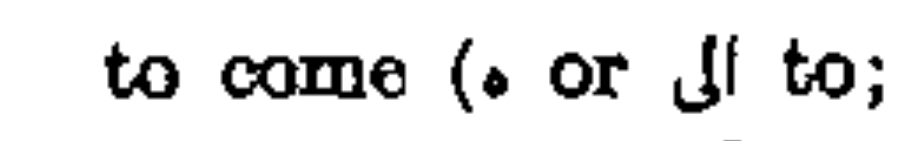 خ ز يفَسَوْفَ تَعْلَمُونَ مَن يَأْتِيهِ عَذَابٌ يُخْزِيهِ وَيَحِلُّ عَلَيْهِ عَذَابٌ مُّقِيمٌ ﴿٣٩﴾ح ل ل http://corpus.quran.com/qurandictionary.jsp?q=Hll ق و م أَقَامَ – to establish  مُقِيمٌ – the one who establishesحَتَّىٰٓ إِذَا جَآءَ أَمْرُنَا وَفَارَ ٱلتَّنُّورُ قُلْنَا ٱحْمِلْ فِيهَا مِن كُلٍّ زَوْجَيْنِ ٱثْنَيْنِ وَأَهْلَكَ إِلَّا مَن سَبَقَ عَلَيْهِ ٱلْقَوْلُ وَمَنْ ءَامَنَ وَمَآ ءَامَنَ مَعَهُۥٓ إِلَّا قَلِيلٌ ﴿٤٠﴾ج ي ءجَاءَ يَجِيءُ – to comeHis command came – جَاءَ أَمْرُهُHer command came – جَاءَ أَمْرُهَاYour command came – جَاءَ أَمْرُكَMy command came – جَاءَ أَمْرِيAllah’s command came – جَاءَ أَمْرُ اللهِF’il: جَاءَFaa’il: HP he أَمْرُأَمْرُ: MudafThe word اللهِ: Mudaf Ilayhiجَاءَ أَمْرُنَاF’il: جَاءَFaa’il: HP he أَمْرُأَمْرُ: Mudaf ـنَا: Mudaf IlayhiMarch 7, 2020Sentences with Mabni and BFTReview some conjugationFamily IV past tenseSentence matrixأَرْسَلَ 4 letters v. جَعَلَ 3 letters (extra letter: أَ)أَرْسَلَ R1 sukoon v. جَعَلَ R1 fathaSentences:We sent him أَرْسَلْنَاهُFi’l: أَرْسَلَFaa’il: ـنَا weMaf’ool: ـهُWe sent Muhammadأَرْسَلْنَا مُحَمَّدًاF’il: أَرْسَلَFaa’il: ـنَاMaf’ool: مُحَمَّدًاWe sent Musaأَرْسَلْنَا مُوسَىٰF’il: أَرْسَلَFaa’il: ـنَاMaf’ool: مُوسَىٰWe sent Maryamأَرْسَلْنَا مَرْيَمَF’il: أَرْسَلَFaa’il: ـنَاMaf’ool: مَرْيَمَWe sent the Muslims (m)المُسْلِمُونَ المُسْلِمِينَ المُسْلِمِينَأَرْسَلْنَا المُسْلِمِينَF’il: أَرْسَلَFaa’il: ـنَاMaf’ool: المُسْلِمِينَWe sent the Muslims (f)المُسْلِمَاتُ المُسْلِمَاتِ المُسْلِمَاتِأَرْسَلْنَا المُسْلِمَاتِF’il: أَرْسَلَFaa’il: ـنَاMaf’ool: المُسْلِمَاتِIsn’t a kasra = Majroor??We sent Muslims (f)أَرْسَلْنَا مُسْلِمَاتٍF’il: أَرْسَلَFaa’il: ـنَاMaf’ool: مُسْلِمَاتٍMuhammad sent him(Hint: He sent him Muhammad)أَرْسَلَهُ مُحَمَّدٌFi’l: أَرْسَلَFaa’il: HP he مُحَمَّدٌMaf’ool: ـهُMusa sent himأَرْسَلَهُ مُوسَىٰFi’l: أَرْسَلَFaa’il: HP he مُوسَىٰMaf’ool: ـهُMaryam sent him(Hint: HP she)(Hint: She sent him Maryam)(Hint: Maryam is BFT)أَرْسَلَتْهُ مَرْيَمُF’il: أَرْسَلَFaa’il: HP she مَرْيَمُMaf’ool: ـهُThe Muslims (m) sent himالمُسْلِمُونَ المُسْلِمِينَ المُسْلِمِينَأَرْسَلَهُ المُسْلِمُونَF’il: أَرْسَلَFaa’il: HP he المُسْلِمُونَMaf’ool: ـهُThe Muslims (f) sent him(Hint: HP she)المُسْلِمَاتُ المُسْلِمَاتِ المُسْلِمَاتِأَرْسَلَتْهُ المُسْلِمَاتُF’il: أَرْسَلَFaa’il: HP she المُسْلِمَاتُMaf’ool: ـهُMuhammad sent MusaHint: HP heأَرْسَلَ مُحَمَّدٌ مُوسَىٰF’il: أَرْسَلَFaa’il: HP He مُحَمَّدٌMaf’ool: مُوسَىٰMusa sent Muhammadأَرْسَلَ مُوسَىٰ مُحَمَّدًاF’il: أَرْسَلَFaa’il: HP He مُوسَىMaf’ool: مُحَمَّدًاأَرْسَلَ مُوسَى عِيسَىMusa sent EasaThe order of the words determines the Faa’il and Maf’oolMuhammad sent Maryamأَرْسَلَ مُحَمَّدٌ مَرْيَمَMaryam sent Muhammadأَرْسَلَتْ مَرْيَمُ مُحَمَّدًاhttp://tanzil.net/#26:53http://tanzil.net/#40:23March 14, 2020Properties of Ism Practice March 21, 2020Jumlah Ismiyyah Practiceالرَّجُلُhttps://www.almaany.com/en/dict/ar-en/مُعَلِّمThe man is a teacherالرَّجُلُ مُعَلِّمٌMuhammad is a teacherمُحَمَّدٌ مُعَلِّمٌThe men are teachersرِجَالٌ broken human pluralSound masculine pluralالرِّجَالُ مُعَلِّمُونَMubtada: الرِّجَالُKhabar: مُعَلِّمُونَRelated: N/AThe men are teachers in the schoolالرِّجَالُ مُعَلِّمُونَ فِي المَدْرَسَةِMubtada: الرِّجَالُKhabar: مُعَلِّمُونَRelated: فِي (Harf Jarr) + المَدْرَسَةِ (Ism Majroor)ٱلرِّجَالُ قَوَّ‌ٰمُونَ عَلَى ٱلنِّسَآءِMubtada: ٱلرِّجَالُKhabar: قَوَّ‌ٰمُونَRelated: عَلَى (Harf Jarr) + النِّسَاءِ (Ism Majroor)The men are protectors over the womenIs قَوَّ‌ٰمُونَ a Na’t?No. Type does not match.The Muslim men are teachers in the school.Hint: the men the Muslims teachers in the schoolالرِّجَالُ   are  مُسْلِمُونَ الرِّجَالُ المُسْلِمُونَ مُعَلِّمُونَ فِي المَدْرَسَةِMubtada: الرِّجَالُالرِّجَالُ: Man’ootالمُسْلِمُونَ: Na’tKhabar: مُعَلِّمُونَRelated: فِي (Harf Jarr) + المَدْرَسَةِ (Ism Majroor)The woman is a teacherWoman – مَرْأَةٌWomen – نِسَاءٌ المَرْأَةُ مُعَلِّمَةٌMubtada: المَرْأَةُKhabar: مُعَلِّمَةٌRelated to Khabar: N/AThe woman is a teacher in a schoolالمَرْأَةُ مُعَلِّمَةٌ فِي مَدْرَسَةٍMubtada: المَرْأَةُKhabar: مُعَلِّمَةٌRelated to Khabar: فِي مَدْرَسَةٍThe woman is in a schoolالمَرْأَةُ فِي مَدْرَسَةٍMubtada: المَرْأَةُKhabar: N/ARelated to Khabar: فِي مَدْرَسَةٍTall – طَوِيلٌ  طَوِيلَةٌThe tall woman is a teacher in a schoolHint: the woman the tall المَرْأَةُ الطَوِيلَةُ مُعَلِّمَةٌ فِي مَدْرَسَةٍMubtada: المَرْأَةُالمَرْأَةُ: Man’ootالطَوِيلَةُ: Na’tKhabar: مُعَلِّمَةٌRelated to Khabar: فِي مَدْرَسَةٍHe wrote – كَتَبَ She wrote – كَتَبَتْThe woman, she wroteالمَرْأَةُ كَتَبَتْThe man, he wroteالرَّجُلُ كَتَبَMarch 28, 2020Jumlah Ismiyyah PracticeRegular JIإنَّQur’an StudyJumlah Ismiyyah Practice – Regular JIA witness شَهِيد He is a witness.هُوَ شَهِيدٌMubtada: هُوَKhabar: شَهِيدٌRelated: N/AنَفْسهHe is a witness upon himself.هُوَ شَهِيدٌ عَلَى نَفْسِهِMubtada: هُوَKhabar: شَهِيدٌRelated: عَلَى نَفْسِـMudafMudaf Ilayhi: ـهِHe is a witness upon himself.هُوَ عَلَى نَفْسِهِ شَهِيدٌMubtada + Related + KhabarMubtada: هُوَKhabar: شَهِيدٌRelated: عَلَى نَفْسِـMudafMudaf Ilayhi: ـهِIndeed, he is a witness upon himself.إِنَّ هُوَ إِنَّهُ شَهِيدٌ عَلَى نَفْسِهِHarf Nasb: إِنَّIsm Inna: ـهُKhabar Inna: شَهِيدٌRelated: عَلَى نَفْسِـMudafMudaf Ilayhi: ـهِIndeed, he is a witness upon himself.Inna + Ism Inna + Related + Khabar Innaإِنَّهُ عَلَى نَفْسِهِ شَهِيدٌHarf Nasb: إِنَّIsm Inna: ـهُKhabar Inna: شَهِيدٌRelated: عَلَى نَفْسِـMudafMudaf Ilayhi: ـهِThe human الإنْسانThe human, he is a witness upon himself.الإِنْسَانُ هُوَ شَهِيدٌ عَلَى نَفْسِهِMubtada: الإِنْسَانُKhabar: هُوَ شَهِيدٌ عَلَى نَفْسِهِMubtada: هُوَKhabar: شَهِيدٌRelated: عَلَى نَفْسِـMudafMudaf Ilayhi: ـهِThe human, he witnesses الإِنْسَانُ يَشْهَدُMubtada: الإِنْسَانُKhabar: the sentence يَشْهَدُFi’l: يَشْهَدُFaa’il: HP heMaf’ool: N/Aوَٱلسَّمَآءِ ذَاتِ ٱلْبُرُوجِ ﴿١﴾ وَٱلْيَوْمِ ٱلْمَوْعُودِ ﴿٢﴾ اليَوْمِ: Majroor, Sing, Masc, Definiteالمَوْعُودِ: Majroor, Sing, Masc, Definiteوَشَاهِدٍ وَمَشْهُودٍ ﴿٣﴾ قُتِلَ أَصْحَـٰبُ ٱلْأُخْدُودِ ﴿٤﴾Mudaf + Mudaf Ilahiٱلنَّارِ ذَاتِ ٱلْوَقُودِ ﴿٥﴾ إِذْ هُمْ عَلَيْهَا قُعُودٌ ﴿٦﴾ Mubtada: هُمKhabar: قُعُودٌRelated: عَلَى + ـهَاوَهُمْ عَلَىٰ مَا يَفْعَلُونَ بِٱلْمُؤْمِنِينَ شُهُودٌ ﴿٧﴾ وَمَا نَقَمُوا۟ مِنْهُمْ إِلَّآ أَن يُؤْمِنُوا۟ بِٱللَّهِ ٱلْعَزِيزِ ٱلْحَمِيدِ ﴿٨﴾ ٱلَّذِى لَهُۥ مُلْكُ ٱلسَّمَـٰوَ‌ٰتِ وَٱلْأَرْضِ وَٱللَّهُ عَلَىٰ كُلِّ شَىْءٍ شَهِيدٌ ﴿٩﴾The kingdom of the skies and the earth is for him EXCLUSIVELY. Mubtada: مُلْكُمُلْكُ: Mudafالسَّمَاوَاتِ: Mudaf Ilayhiوَ: Connectorالأَرْضِ: Connected to السماواتKhabar: N/ARelated: لَهُوَٱللَّهُ عَلَىٰ كُلِّ شَىْءٍ شَهِيدٌAllah is a witness over all things. Mubtada: the word اللهُKhabar: شَهِيدٌRelated: عَلَى كُلِّMudafشَيءٍ: Mudaf Ilayhi إِنَّ ٱلَّذِينَ فَتَنُوا۟ ٱلْمُؤْمِنِينَ وَٱلْمُؤْمِنَـٰتِ ثُمَّ لَمْ يَتُوبُوا۟ فَلَهُمْ عَذَابُ جَهَنَّمَ وَلَهُمْ عَذَابُ ٱلْحَرِيقِ ﴿١٠﴾ إِنَّ ٱلَّذِينَ ءَامَنُوا۟ وَعَمِلُوا۟ ٱلصَّـٰلِحَـٰتِ لَهُمْ جَنَّـٰتٌ تَجْرِى مِن تَحْتِهَا ٱلْأَنْهَـٰرُ ذَ‌ٰلِكَ ٱلْفَوْزُ ٱلْكَبِيرُ ﴿١١﴾ إِنَّ بَطْشَ رَبِّكَ لَشَدِيدٌ ﴿١٢﴾ إِنَّهُۥ هُوَ يُبْدِئُ وَيُعِيدُ ﴿١٣﴾ وَهُوَ ٱلْغَفُورُ ٱلْوَدُودُ ﴿١٤﴾ ذُو ٱلْعَرْشِ ٱلْمَجِيدُ ﴿١٥﴾ فَعَّالٌ لِّمَا يُرِيدُ ﴿١٦﴾ هَلْ أَتَىٰكَ حَدِيثُ ٱلْجُنُودِ ﴿١٧﴾ فِرْعَوْنَ وَثَمُودَ ﴿١٨﴾ بَلِ ٱلَّذِينَ كَفَرُوا۟ فِى تَكْذِيبٍ ﴿١٩﴾ وَٱللَّهُ مِن وَرَآئِهِم مُّحِيطٌۢ ﴿٢٠﴾ بَلْ هُوَ قُرْءَانٌ مَّجِيدٌ ﴿٢١﴾ فِى لَوْحٍ مَّحْفُوظٍۭ ﴿٢٢﴾http://tanzil.net/#85:1Acted UponActorMasdarCommandPresentPastFamilyالمُسَلَّمالمُسَلِّمالتَسْلِيمسَلِّمْيُسَلِّمُسَلَّمَIIالمُكَذَّبالمُكَذِّبالتَكْذِيبكَذِّبْيُكَذِّبُكَذَّبَIIالمَعْلُومالعَالِمالعِلْماِعْلَمْيَعْلَمُعَلِمَIالمَفْتُوحالفَاتِحالفَتْحاِفْتَحْيَفْتَحُفَتَحَIالمُسْلَمالمُسْلِمالإِسْلَامأَسْلِمْيُسْلِمُأَسْلَمَIVالمُنْزَلالمُنْزِلالإِنْزَالأَنْزِلْيُنْزِلُأَنْزَلَIVFi’l فِعْلFi’l فِعْلFi’l فِعْلActor فَاعِلPronounأَنْزَلَفَتَحَكَذَّبَHidden pronoun “he”Heأنْزَلَا فَتَحَاكَذَّبَااْThey bothأَنْزَلُوافَتَحُواكَذَّبُواوْTheyأَنْزَلَتْفَتَحَتْكَذَّبَتْHidden pronoun “she”SheأَنْزَلَتَافَتَحَتَاكَذَّبَتَاتَاThey both (f)أَنْزَلْنَفَتَحْنَكَذَّبْنَنَThey (f)أَنْزَلْتَفَتَحْتَكَذَّبْتَتَYouأَنْزَلْتُمَافَتَحْتُمَاكَذَّبْتُمَاتُمَاYou both (m/f)أَنْزَلْتُمْفَتَحْتُمْكَذَّبْتُمْتُمْYou allأَنْزَلْتِفَتَحْتِكَذَّبْتِتِYou (f)أَنْزَلْتُنَّفَتَحْتُنَّكَذَّبْتُنَّتُنَّYou all (f)أَنْزَلْتُفَتَحْتُكَذَّبْتُتُIأَنْزَلْنَافَتَحْنَاكَذَّبْنَانَاWeActed UponActorMasdarCommandPresentPastFamilyالمُسَلَّمالمُسَلِّمالتَسْلِيمسَلِّمْيُسَلِّمُسَلَّمَIIالمُنَزَّلالمُنَزِّلالتَنْزِيلنَزِّلْيُنَزِّلُنَزَّلَIIالمَعْلُومالعَالِمالعِلْماِعْلَمْيَعْلَمُعَلِمَIالمَكْتُوبالكَاتِبالكَتْب
الكِتْبَةالكِتَابَةاُكْتُبْيَكْتُبُكَتَبَIالمُسْلَمالمُسْلِمالإِسْلَامأَسْلِمْيُسْلِمُأَسْلَمَIVالمُؤْمَنالمُؤْمِنالإِءْمَانالإِيمَانأَؤْمِنْءَامِنْيُؤْمِنُءَامَنَIVStatusDefiniteDefiniteDefiniteIndefiniteIndefiniteIndefiniteStatusThe believer (m)The two believing menThe believing menA believer (m)Two believing menBelieving menMarfoo’ مَرْفُوعالمُؤْمِنُالمُؤْمِنَانِالمُؤْمِنُونَمُؤْمِنٌمُؤْمِنَانِمُؤْمِنُونَMansoob مَنْصُوبالمُؤْمِنَالمُؤْمِنَيْنِالمُؤْمِنِينَمُؤْمِنًامُؤْمِنَيْنِمُؤْمِنِينَMajroor مَجْرُورالمُؤْمِنِالمُؤْمِنَيْنِالمُؤْمِنِينَمُؤْمِنٍمُؤْمِنَيْنِمُؤْمِنِينَFi’l فِعْلFi’l فِعْلFi’l فِعْلActor فَاعِلPronounيَنْصُرُ HP heHe3rd personيَيَنْصُرَانِاْThey both3rd personيَيَنْصُرُونَوْThey3rd personيَتَنْصُرُ HP sheShe3rd personيَتَنْصُرَانِاْThey both (f)3rd personيَتَنْصُرُHP youYou2nd personتَتَنْصُرَانِاْYou both (m/f)2nd personتَتَنْصُرُونَوْYou all2nd personتَتَنْصُرِينَيْYou (f)2nd personتَأَنْصُرُHP II1st personنَنْصُرُHP weWe1st personFi’l فِعْلFi’l فِعْلFi’l فِعْلActor فَاعِلPronounلَنْ يَنْصُرَHP heHe3rd personيَلَنْ يَنْصُرَااْThey both3rd personيَلن يَنْصُرُواوْThey3rd personيَلَنْ تَنْصُرَHP sheShe3rd personيَلَنْ تَنْصُرَااْThey both (f)3rd personيَلَنْ تَنْصُرَHP youYou2nd personتَلَنْ تَنْصُرَااْYou both (m/f)2nd personتَلَنْ تَنْصُرُواوْYou all2nd personتَلَنْ تَنْصُرِييْYou (f)2nd personتَ لَنْ أَنْصُرَHP II1st personلَنْ نَنْصُرَHP weWe1st personFi’l فِعْلFi’l فِعْلFi’l فِعْلActor فَاعِلPronounلَمْ يَنْصُرْHP heHe3rd personيَلَمْ يَنْصُرَااْThey both3rd personيَلَمْ يَنْصُرُواوْThey3rd personيَلَمْ تَنْصُرْHP sheShe3rd personيَلَمْ تَنْصُرَااْThey both (f)3rd personيَلَمْ تَنْصُرْHP youYou2nd personتَلَمْ تَنْصُرَااْYou both (m/f)2nd personتَلَمْ تَنْصُرُواوْYou all2nd personتَلَمْ تَنْصُرِييْYou (f)2nd personتَلَمْ أَنْصُرْHP II1st personلَمْ نَنْصُرْHP weWe1st personFi’l فِعْلFi’l فِعْلFi’l فِعْلActor فَاعِلPronounيَفْتَحُ HP heHe3rd personيَيَفْتَحَانِاْThey both3rd personيَيَفْتَحُونَوْThey3rd personيَتَفْتَحُ HP sheShe3rd personيَتَفْتَحَانِاْThey both (f)3rd personيَتَفْتَحُHP youYou2nd personتَتَفْتَحَانِاْYou both (m/f)2nd personتَتَفْتَحُونَوْYou all2nd personتَتَفْتَحِينَيْYou (f)2nd personتَأَفْتَحُHP II1st personنَفْتَحُHP weWe1st personFi’l فِعْلFi’l فِعْلFi’l فِعْلActor فَاعِلPronounلَنْ يَفْتَحَHP heHe3rd personيَلَنْ يَفْتَحَااْThey both3rd personيَلَنْ يَفْتَحُواوْThey3rd personيَلَنْ تَفْتَحَHP sheShe3rd personيَلَنْ تَفْتَحَااْThey both (f)3rd personيَلَنْ تَفْتَحَHP youYou2nd personتَلَنْ تَفْتَحَااْYou both (m/f)2nd personتَلَنْ تَفْتَحُواوْYou all2nd personتَلَنْ تَفْتَحِييْYou (f)2nd personتَلَنْ أَفْتَحَHP II1st personلَنْ نَفْتَحَHP weWe1st personFi’l فِعْلFi’l فِعْلFi’l فِعْلActor فَاعِلPronounلَمْ يَفْتَحْHP heHe3rd personيَلَمْ يَفْتَحَااْThey both3rd personيَلَمْ يَفْتَحُواوْThey3rd personيَلَمْ تَفْتَحْHP sheShe3rd personيَلَمْ تَفْتَحَااْThey both (f)3rd personيَلَمْ تَفْتَحْHP youYou2nd personتَلَمْ تَفْتَحَااْYou both (m/f)2nd personتَلَمْ تَفْتَحُواوْYou all2nd personتَلَمْ تَفْتَحِييْYou (f)2nd personتَلَمْ أَفْتَحْHP II1st personلَمْ نَفْتَحْHP weWe1st personفِعْل F’il فِعْل F’il فِعْل F’il فِعْل F’il Pronounلَمْ يَضْرِبْلَنْ يَضْرِبَيَضْرِبُضَرَبَHeلَمْ يَضْرِبَالَنْ يَضْرِبَايَضْرِبَانِضَرَبَاThey bothلَمْ يَضْرِبُوالَنْ يَضْرِبُوايَضْرِبُونَضَرَبُواTheyلَمْ تَضْرِبْلَنْ تَضْرِبَتَضْرِبُضَرَبَتْSheلَمْ تَضْرِبَالَنْ تَضْرِبَاتَضْرِبَانِضَرَبَتَاThey both (f)لَمْ يَضْرِبْنَلَنْ يَضْرِبْنَيَضْرِبْنَضَرَبْنَThey (f)لَمْ تَضْرِبْلَنْ تَضْرِبَتَضْرِبُضَرَبْتَYouلَمْ تَضْرِبَالَنْ تَضْرِبَاتَضْرِبَانِضَرَبْتُمَاYou both (m/f)لَمْ تَضْرِبُوالَنْ تَضْرِبُواتَضْرِبُونَضَرَبْتُمْYou allلَمْ تَضْرِبِيلَنْ تَضْرِبِيتَضْرِبِينَضَرَبْتِYou (f)لَمْ تَضْرِبْنَلَنْ تَضْرِبْنَتَضْرِبْنَضَرَبْتُنَّYou all (f)لَمْ أَضْرِبْلَنْ أَضْرِبَأَضْرِبُضَرَبْتُIلَمْ نَضْرِبْلَنْ نَضْرِبَنَضْرِبُضَرَبْنَاWeفِعْل F’ilفِعْل F’ilفِعْل F’ilفِعْل F’ilفِعْل F’ilفِعْل F’ilفِعْل F’ilفِعْل F’ilPronounForbiddingCommandPresent MajzoomPresent MansoobPresent MarfooActor فَاعِل PresentPastActorفَاعِل PastPronounN/AN/Aلَمْ يَجْعَلْلَن يَجْعَلَيَجْعَلُHP heجَعَلَHP heHeN/AN/Aلمْ يَجْعَلَالَنْ يَجْعَلَايَجْعَلَانِاْجَعَلَااْThey bothN/AN/Aلَمْ يَجْعَلُوالَنْ يَجْعَلُوايَجْعَلُونَوْجَعَلُواوْTheyN/AN/Aلَمْ تَجْعَلْلَنْ تَجْعَلَتَجْعَلُHP sheجَعَلَتْHP sheSheN/AN/Aلَمْ تَجْعَلَالَنْ تَجْعَلَاتَجْعَلَانِاْجَعَلَتَاتَاThey both (f)N/AN/Aلَمْ يَجْعَلْنَلَنْ يَجْعَلْنَيَجْعَلْنَنَجَعَلْنَنَThey (f)لا تَجْعَلْٱِجْعَلْلَمْ تَجْعَلْلَنْ تَجْعَلَتَجْعَلُHP youجَعَلْتَتَYouلا تَجْعَلَاٱِجْعَلَالَمْ تَجْعَلَالَنْ تَجْعَلَاتَجْعَلَانِاْجَعَلْتُمَاتُمَاYou both (m/f)لا تَجْعَلُواٱِجْعَلُوالَمْ تَجْعَلُوالَنْ تَجْعَلُواتَجْعَلُونَوْجَعَلْتُمْتُمْYou allلا تَجْعَلِيٱِجْعَلِيلَمْ تَجْعَلِيلَنْ تَجْعَلِيتَجْعَلِينَيْجَعَلْتِتِYou (f)لا تَجْعَلْنَٱِجْعَلْنَلَمْ تَجْعَلْنَلَنْ تَجْعَلْنَتَجْعَلْنَنَجَعَلْتُنَّتُنَّYou all (f)N/AN/Aلَمْ أَجْعَلْلنْ أَجْعَلَأَجْعَلُHP iجَعَلْتُتُIN/AN/Aلَمْ نَجْعَلْلَنْ نَجْعَلَنَجْعَلُHP weجَعَلْنَانَاWeفَــسَوفَتَعْلَمُونَمَنيَأْتِيــهِعَذَابٌيُخْزِيــهِHarfHarfPresent tense Fi’l Marfooو you allIsmPresent tense Fi’lHP heMaf’oolOutside Faa’ilPresent tense Fi’lHP heMaf’oolSo/then(will)You all knowwhoHe/it comeshimA punishmentHe disgracesHim You all will knowYou all will knowHe/it comes to himHe/it comes to himHe/it disgraces himHe/it disgraces himA punishment he/it comes to himA punishment he/it comes to himA punishment he/it comes to himA punishment (which) disgraces him comes to himA punishment (which) disgraces him comes to himA punishment (which) disgraces him comes to himA punishment (which) disgraces him comes to himA punishment (which) disgraces him comes to himوَيَحِلُّعَلَيْــهِعَذَابٌمُّقِيمٌHarfPresent tense Fi’lHP heHarf JarrIsm MajroorMan’ootOutside Faa’ilNa’tAndHe/it descendsOn/uponHim a punishmenta lastinga lasting punishmenta lasting punishmentA lasting punishment He/it descends upon himA lasting punishment He/it descends upon himA lasting punishment He/it descends upon himA lasting punishment He/it descends upon himA lasting punishment He/it descends upon himحَتَّىٰإِذَاجَآءَأَمْرُـنَاHarfSpecial IsmPast tense F’ilHP heMudafOutside Faa’ilMudaf IlayhiUntilWhenHe cameCommand Our Our commandOur commandOur command he cameOur command he cameOur command he cameHe sent (as a messenger)He made جَعَلَActorفَاعِل PastأَرْسَلَجَعَلَHP heHeأَرْسَلَاجَعَلَااْThey bothأَرْسَلُواجَعَلُواوْTheyأَرْسَلَتْجَعَلَتْHP sheSheأَرْسَلَتَاجَعَلَتَاتَاThey both (f)أَرْسَلْنَجَعَلْنَنَThey (f)أَرْسَلْتَجَعَلْتَتَYouأَرْسَلْتُمَاجَعَلْتُمَاتُمَاYou both (m/f)أَرْسَلْتُمْجَعَلْتُمتُمْYou allأَرْسَلْتِجَعَلْتِتِYou (f)أَرْسَلْتُنَّجَعَلْتُنَّتُنَّYou all (f)أَرْسَلْتُجَعَلْتُتُIأَرْسَلْنَاجَعَلْنَانَاWeStatusNumberGenderTypeMeaningMajroorSingularMasculineDefiniteThe ownerالمَـٰلِكِMarfooMu’rabBFT(plural in meaning)Non-humanBrokenSingularFeminineIndefiniteMosquesمَسْجِدٌ مَسَـٰجِدُMarfooMu’rabNot BFTSingularFeminine BASSDefiniteThe EarthالأَرْضُMarfooMu’rabNot BFT(plural in meaning)Non-human brokenSingularFeminineIndefiniteBooksكِتَابٌكُتُبٌMansoob OR MajroorMu’rabNot BFTPluralSound feminineFeminineDefiniteThe patient women صَابِرَةٌٱلصَّـٰبِرَ‌ٰتِص ب رMansoobMu’rabNot BFTBroken plural humanPluralMasculineIndefiniteMenرَجُلٌرِجَالًار ج لMarfooMu’rabNot BFTBroken plural non-humanSingularFeminineIndefinitePensقَلَمٌأَقْلَامٌق ل مMarfoo OR Mansoob OR MajroorMabniSingularMasculineDefiniteMusaمُوسَىٰMansoob OR MajroorMu’rabBFT non-A >3Singular MasculineDefinitePharaoh فِرْعَوْنَMansoob Sound feminine plural FeminineDefiniteWe sent the patient womenصَابِرَةٌأَرْسَلْنَا ٱلصَّـٰبِرَ‌ٰتِMansoobMabniSingularMasculineDefiniteWe sent Musaأَرْسَلْنَا مُوسَىٰMajroorMu’rabBFT non-A >3SingularMasculineDefiniteTo the Pharaoh إِلَىٰ فِرْعَوْنَMarfooMu’rabBFT sp. pl.(plural in meaning)Broken plural non-humanSingularFeminine IndefiniteBenefitsمَنْفَعَةٌمَنَافِعُن ف عMansoob(plural in meaning)Broken plural non-humanSingularFeminine IndefiniteBenefitsمَنْفَعَةٌمَنَافِعَMajroor(plural in meaning)Broken plural non-humanSingularFeminine IndefiniteBenefitsمَنْفَعَةٌمَنَافِعَMubtadaالمَرْأَةُالرَّجُلُKhabar (sentence)كَتَبَتْكَتَبَ